MODÈLE DE PROPOSITION DE PROJET DE CONSULTATION	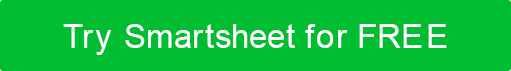 PROPOSITION DE PROJET DE CONSULTATION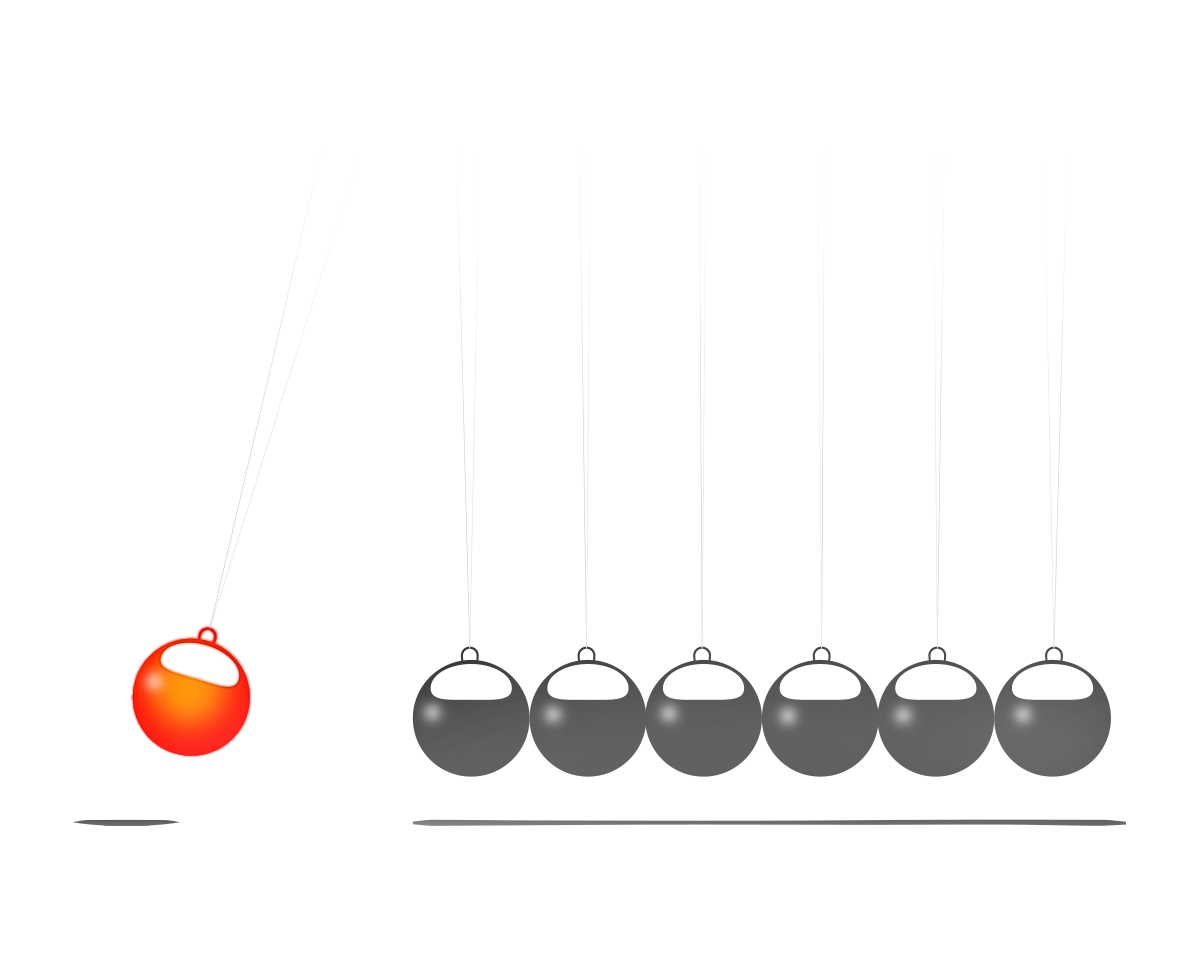 PRÉPARÉ POURNom du clientPRÉPARÉ PARNom de l'expéditeurNOM DU PROJETSOUMIS ÀCOMPAGNIENOM DU CONTACTADRESSETÉLÉPHONEADRESSEMESSAGERIE ÉLECTRONIQUEADRESSESOUMIS PARCOMPAGNIENOM DU CONTACTADRESSETÉLÉPHONEADRESSEMESSAGERIE ÉLECTRONIQUEADRESSESITE INTERNETEST. DATE DE DÉBUTAPERÇU DU PROJETBUT / OBJECTIFSCHRONOLOGIE / JALONSCHRONOLOGIE / JALONSCHRONOLOGIE / JALONSCHRONOLOGIE / JALONSAPERÇUJALONJALONRAPPORTSDATE LIMITERESPONSABILITÉSNOUS FOURNIRONSVOUS FOURNIREZPOURQUOI NOUS SOMMES LES MIEUX ADAPTÉSQUI SOMMES-NOUSNOTRE ÉQUIPESTRUCTURE DES COÛTSSTRUCTURE DES COÛTSSTRUCTURE DES COÛTSAPERÇUBESOINS / INVESTISSEMENTBESOINS / INVESTISSEMENTCOÛTESTIMATION TOTALEESTIMATION TOTALEMODALITÉS DE PAIEMENTMODALITÉS DE PAIEMENTMODALITÉS DE PAIEMENTTERMES & CONDITIONSTERMES & CONDITIONSLA PROPOSITION PEUT ÊTRE RETIRÉE SI ELLE N'EST PAS ACCEPTÉE À LA DATE DEACCEPTATION DE LA PROPOSITIONACCEPTATION DE LA PROPOSITIONACCEPTATION DE LA PROPOSITIONACCEPTATION DE LA PROPOSITIONSIGNATURE DU CLIENT AUTORISÉDATE D'ACCEPTATION
DÉMENTITous les articles, modèles ou informations fournis par Smartsheet sur le site Web sont fournis à titre de référence uniquement. Bien que nous nous efforcions de maintenir les informations à jour et correctes, nous ne faisons aucune déclaration ou garantie d'aucune sorte, expresse ou implicite, quant à l'exhaustivité, l'exactitude, la fiabilité, la pertinence ou la disponibilité en ce qui concerne le site Web ou les informations, articles, modèles ou graphiques connexes contenus sur le site Web. Toute confiance que vous accordez à ces informations est donc strictement à vos propres risques.